NYS 4-H Horse Judging 2022Novice ResultsNovice Individual:Mallory MalsegaEvelyn Kaproth-JoslynAddie WhildenBriana TindallEden CzajkaMaeeta MalsegaMcKenzie FosterTeam Results:Addie Whilden, Maeeta Malsega, Mallory MalsegaMcKenzie Foster, Briana Tindall, Evelyn Kaproth-JoslynEden Czajka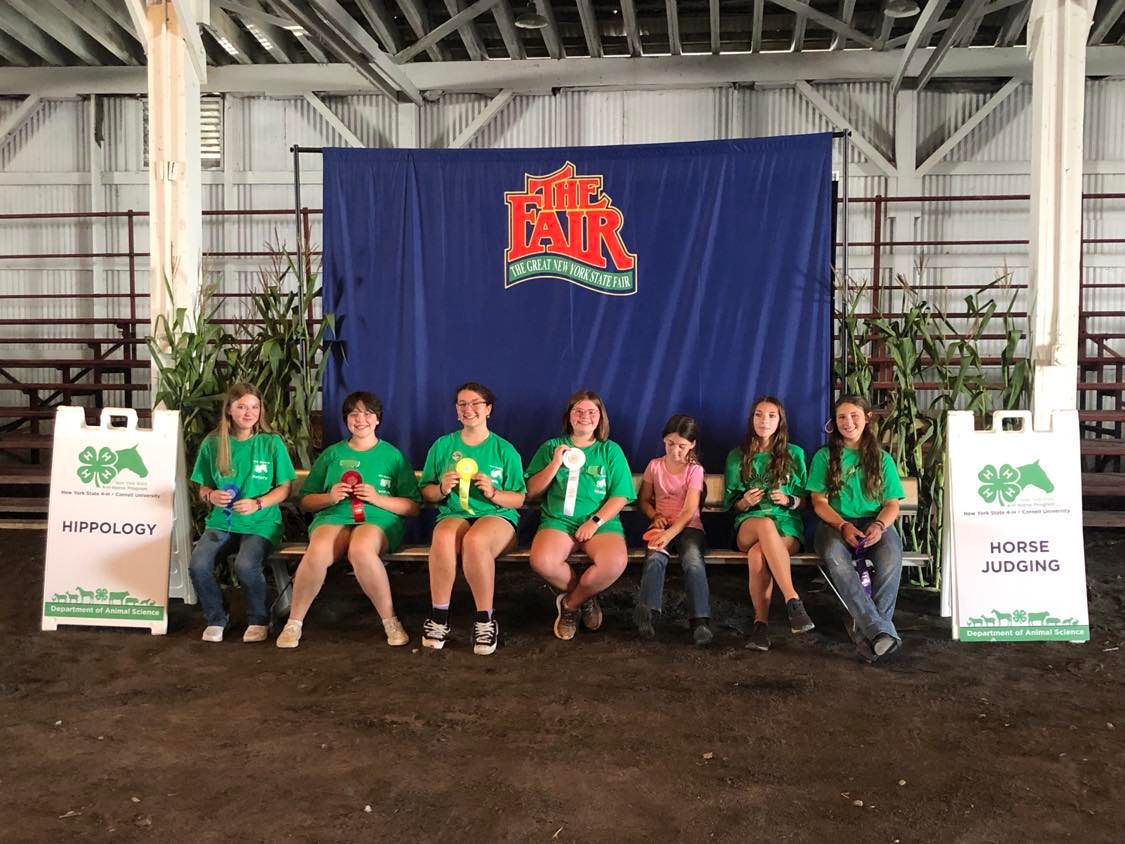 